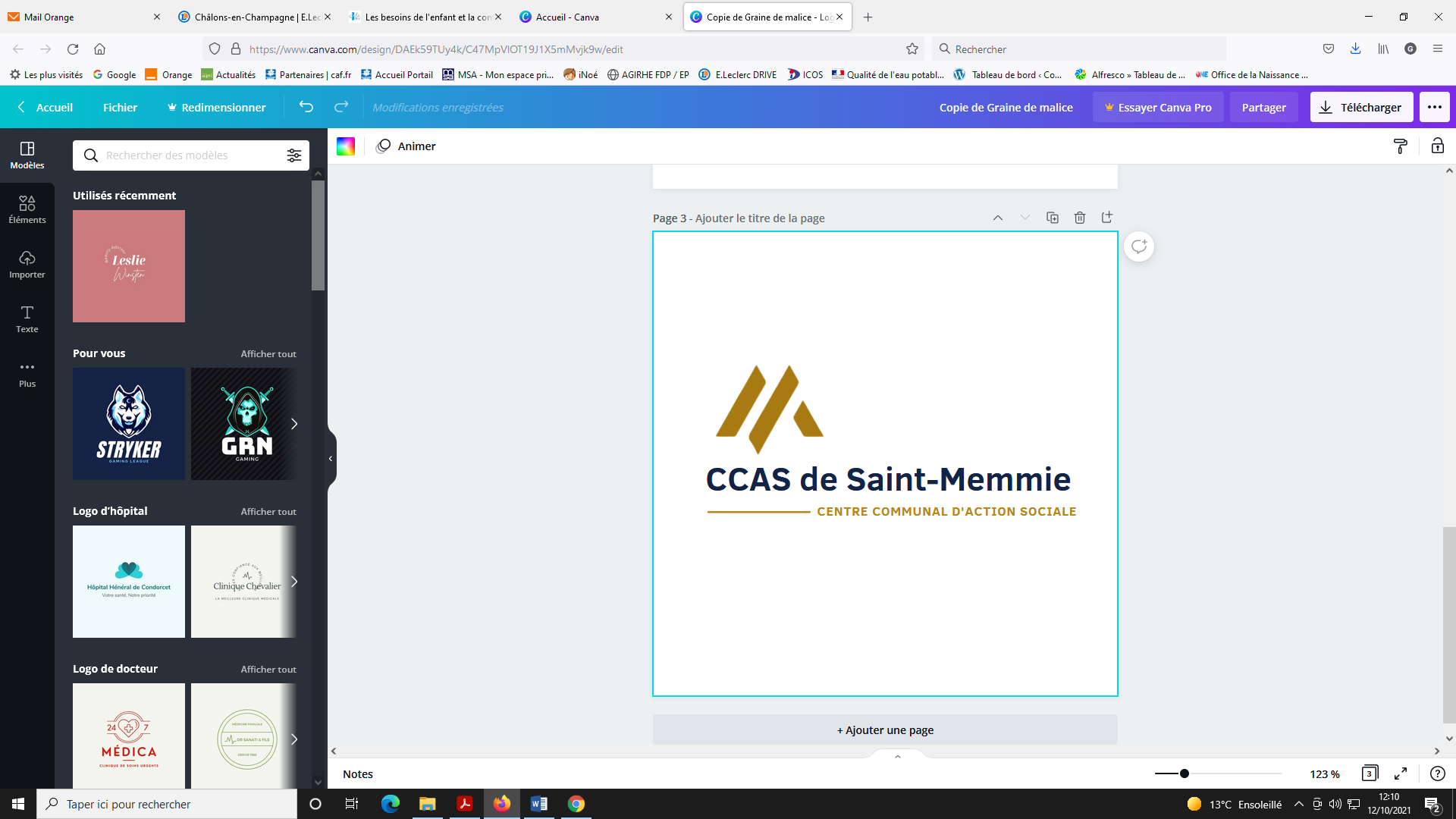 Centre Communal d’Action Sociale de Saint-MemmieCS 40046 51006 Châlons en Champagne cedex03.26.68.10.80 (taper 3)Conditions d’attribution :- Résidence : à Saint-Memmie- Age: 18 à 25 ans- Critère insertion : prenant en considération le parcours du postulant, sa motivation réelle, l’appréciation de la situation sociale ainsi que la nécessité de l’obtention du permis de conduire- Critère citoyen : tenant compte de l’engagement du candidat à s’investir dans une action humanitaire ou sociale- Critère financier : le revenu brut global de l’étudiant, de ses parents ou du tuteur légal ne doit pas être supérieur aux grilles     du barème d’attribution (ligne 14 de l’avis d’imposition inférieure à 900), revenus perçus à l’étranger inclus.BENEFICIAIRENom: 		Prénom :   	Adresse du logement bénéficiaire:  	Code Postal :  		 Téléphone :   	Commune :   		 Depuis le :   	Date de naissance :  		Age :    	Situation familiale : □ Célibataire, □ Marié(e), □ Concubinage, □ AutresNombre d’enfants à charge : 		Nationalité :   	Adresse email : 	@ 	Situation professionnelle : □ salarié, □ demandeur d’emploi, □ contrat d’apprentissage, □ étudiant, □ lycéenLA FAMILLE (=toutes les personnes vivant au foyer)Nom 		Prénom :   	Profession :  	Nom : 		Prénom :  	Profession :   	Téléphone :   	Adresse :  	Code Postal :  	  Commune :   	Depuis le :   			Locataire / PropriétaireNombre d‘adultes et d’enfants effectivement à la charge du foyer :    	 Nombre d’enfants ouvrant droit aux prestations familiales :    	Motif de la demandeExpliquez en quelques lignes votre motivation et les raisons pour lesquelles vous avez besoin d’obtenir le permis de conduire.Action humanitaire ou socialeIdées générales et objectifs :  	                                                                                                                     Partenaires associatifs : 	                                                                                                                      Informations complémentaires (que vous souhaitez donner)EVALUATION FINANCIERE= toutes les ressources du foyer (imposables ou non)Observations diverses :PIECES A JOINDRE AU DOSSIERPhotocopie  de la carte d’identité du bénéficiairePhotocopie recto-verso de l’avis d’imposition ou de non-imposition sur le revenu de l’année précédente = avis d’impôt sur le revenu 2023 (sur les revenus de l’année 2022) de toutes les personnes vivant au foyer ou avis d’imposition 2024(sur les revenus de l’année 2023 dès réception de cet avis d’imposition).Les 3 derniers bulletins de salaire des membres du foyerJustificatif des prestations familiales du foyer.Justificatif des prestations familiales du bénéficiaire (allocation logement).Attribution conditionnelle ou définitive de la bourse ou notification du rejet.Copie du livret de famille.Justificatif de domicile sur Saint-Memmie (électricité, loyer…)Contrat de travail ou certificat de scolarité ou attestation inscription Pôle Emploidu bénéficiaireAttestation de participation à la journée d’appel de préparation à la défenseUne photo d’identité récente*******************************CURSUS SCOLAIREBACCALAUREATETUDES SUPERIEURES  si oui , dans quel pays : ………………………….......dates du stage	: du ………….. au ……........Je certifie l’exactitude de tous les renseignements portés sur le présent dossier. Je déclare avoir pris connaissance de l’ensemble des obligations liées à la candidature pour obtenir une « bourse au permis de conduire » (note d’information en annexe).Je déclare ne pas avoir demandé d’aides financières pour le même objet auprès d’autres organismes.Date et signature du bénéficiaireMention « Lu et Approuvé »Prénom – Nom des enfants rattachés au foyerDate de naissanceScolarité – autres (à préciser)FINANCESMontant en €ObservationsRevenu net imposable mensueldu Père ou conjointou RSA ou allocations chômage ou retraite…Revenu net imposable mensuelde la Mère ou conjointou RSA ou allocations chômage ou retraite…Revenu net imposable mensueldes enfants vivant au foyer (non étudiant) ou RSA ou allocations chômage…Prestations familiales mensuelles du foyer (attestation CAF ou MSA à joindre)APL – ALS – APE – PAJE - autres…Allocation Comité d’Entreprise, Caisse de Retraite, etc…Toutes autres ressources de la Famille (à préciser ainsi que la périodicité) Pension alimentaire, revenus capitaux mobiliers nets, revenus fonciers nets, indemnités journalières maladie, longue maladie, invalidité, etc. …Autres ressources de l’étudiant (à préciser)Ressources du conjoint de l’étudiantMontant annuel de la bourse :Nationale : Départementale :Autre(s) :Année obtentionMentionSérie…. / ….AnnéeEtudes / CycleVille et Académie de l’établissement d’enseignement…. / ….…. / ….…. / ….…. / ….…. / ….…. / ….Cette année, êtes-vous redoublant ?avez-vous changé d’orientation ?OUIOUINONNONdes stages OBLIGATOIRES à l’étranger sont-ils prévusOUINONMOTIVATIONS DU BENEFICIAIREPROJET :